SUPPLEMENTAL FIGURES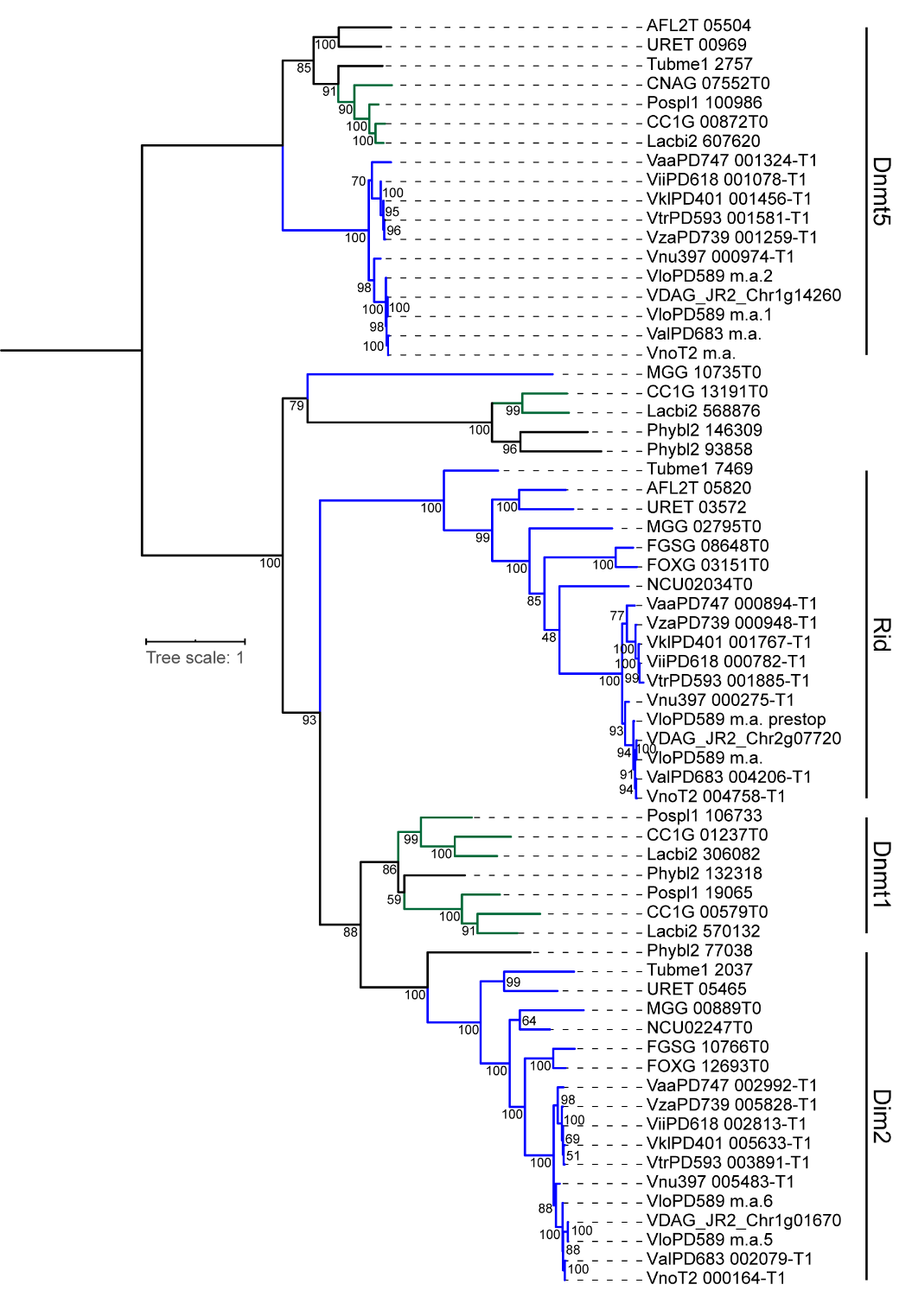 Figure S1. Phylogenetic tree of DNA methyltransferases. Gene codes containing m.a. were manually added, as they were missed in the predicted proteomes.  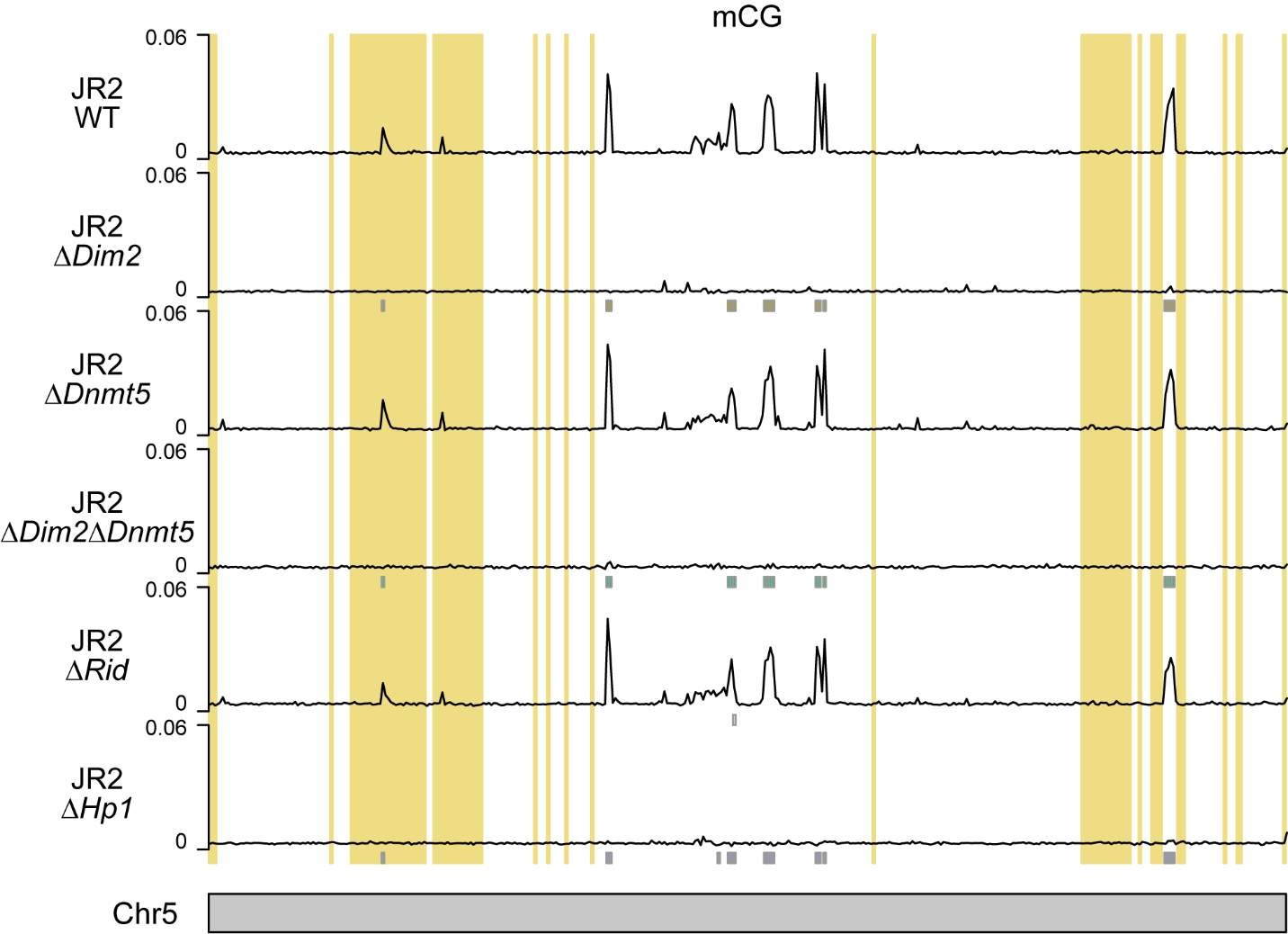 Figure S2. DNA methylation in CG context. Whole-chromosome plot displaying the fraction of methylated cytosines for non-overlapping 10 kb windows in CG context for WT, and DNA methyltransferase and Hp1 deletion mutants with chromosome 5 as an example. Grey boxes, displayed below the DNA methylation tracks, indicate the hypomethylated windows in CG context from Table 1. Previously defined LS regions (Cook et al., 2020) are highlighted in yellow.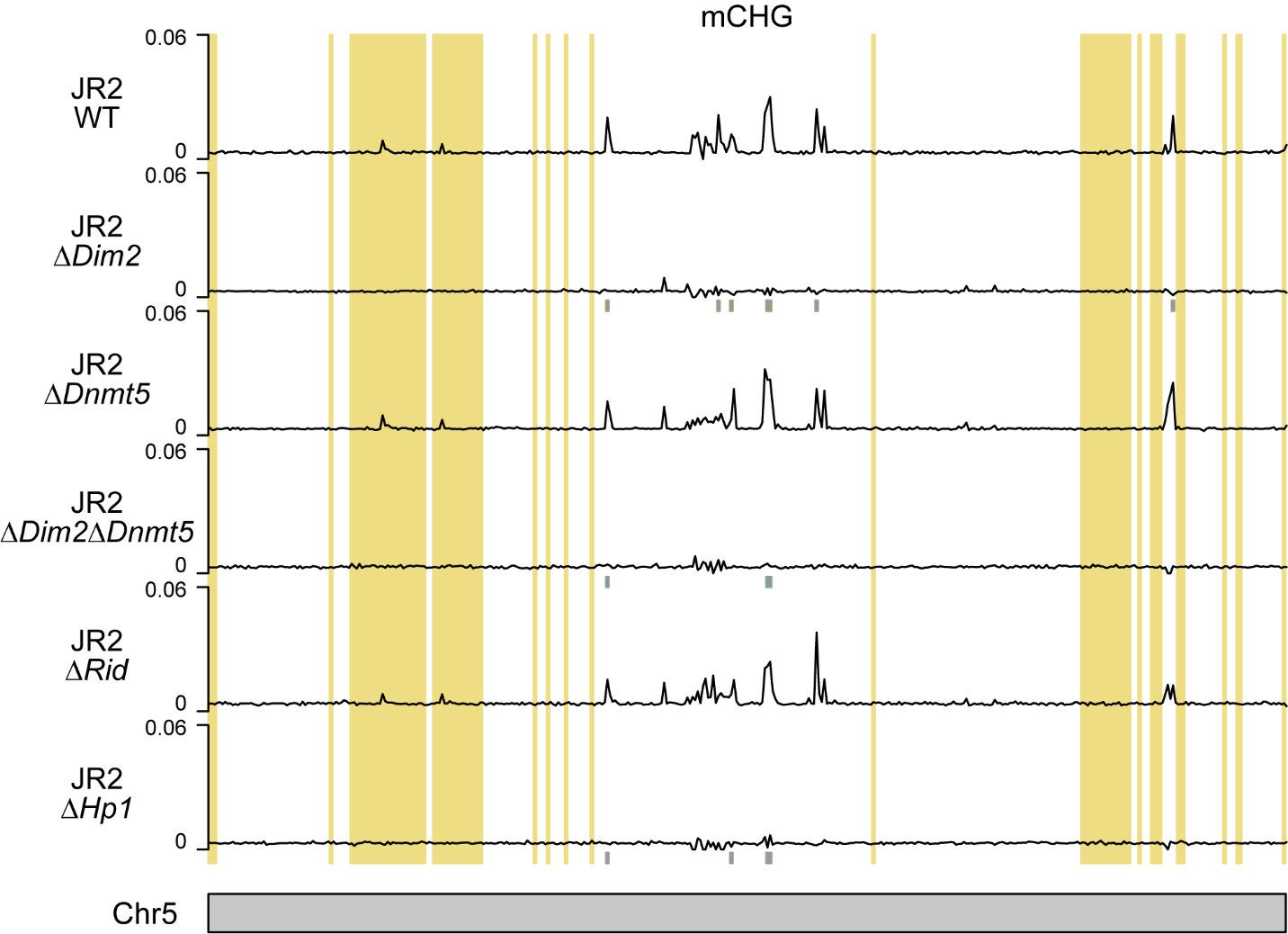 Figure S3. DNA methylation in CHG context. Whole-chromosome plot displaying the fraction of methylated cytosines for non-overlapping 10 kb windows in CHG context for WT, and DNA methyltransferase and Hp1 deletion mutants with chromosome 5 as an example. Grey boxes, displayed below the DNA methylation tracks, indicate the hypomethylated windows in CHG context from Table 1. Previously defined LS regions (Cook et al., 2020) are highlighted in yellow.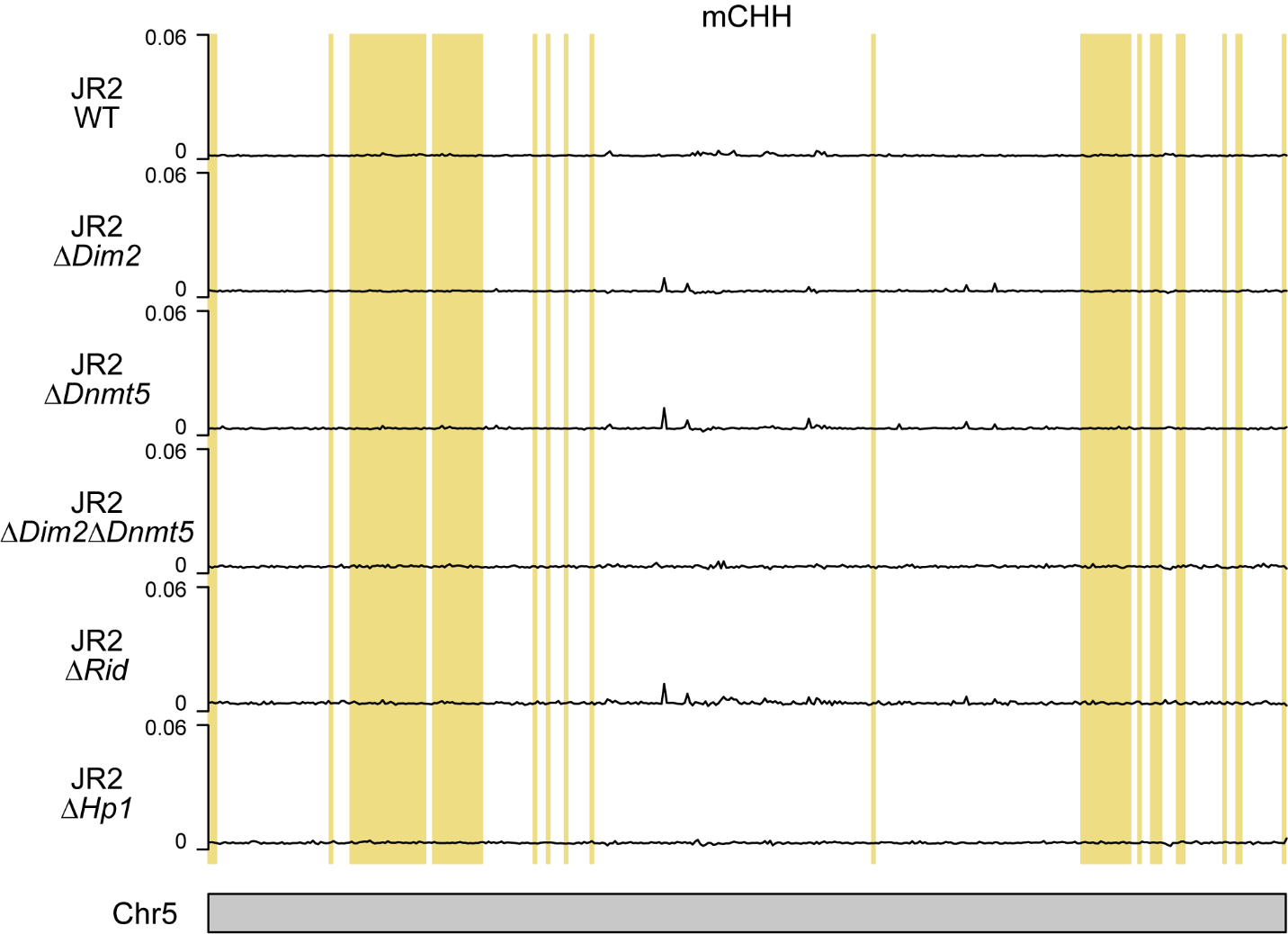 Figure S4. DNA methylation in CHH context. Whole-chromosome plot displaying the fraction of methylated cytosines for non-overlapping 10 kb windows in CHH context for WT, and DNA methyltransferase and Hp1 deletion mutants with chromosome 5 as an example. Colored boxes, displayed below the DNA methylation tracks, indicate the hypomethylated windows in CHH context from Table 1. Previously defined LS regions (Cook et al., 2020) are highlighted in yellow.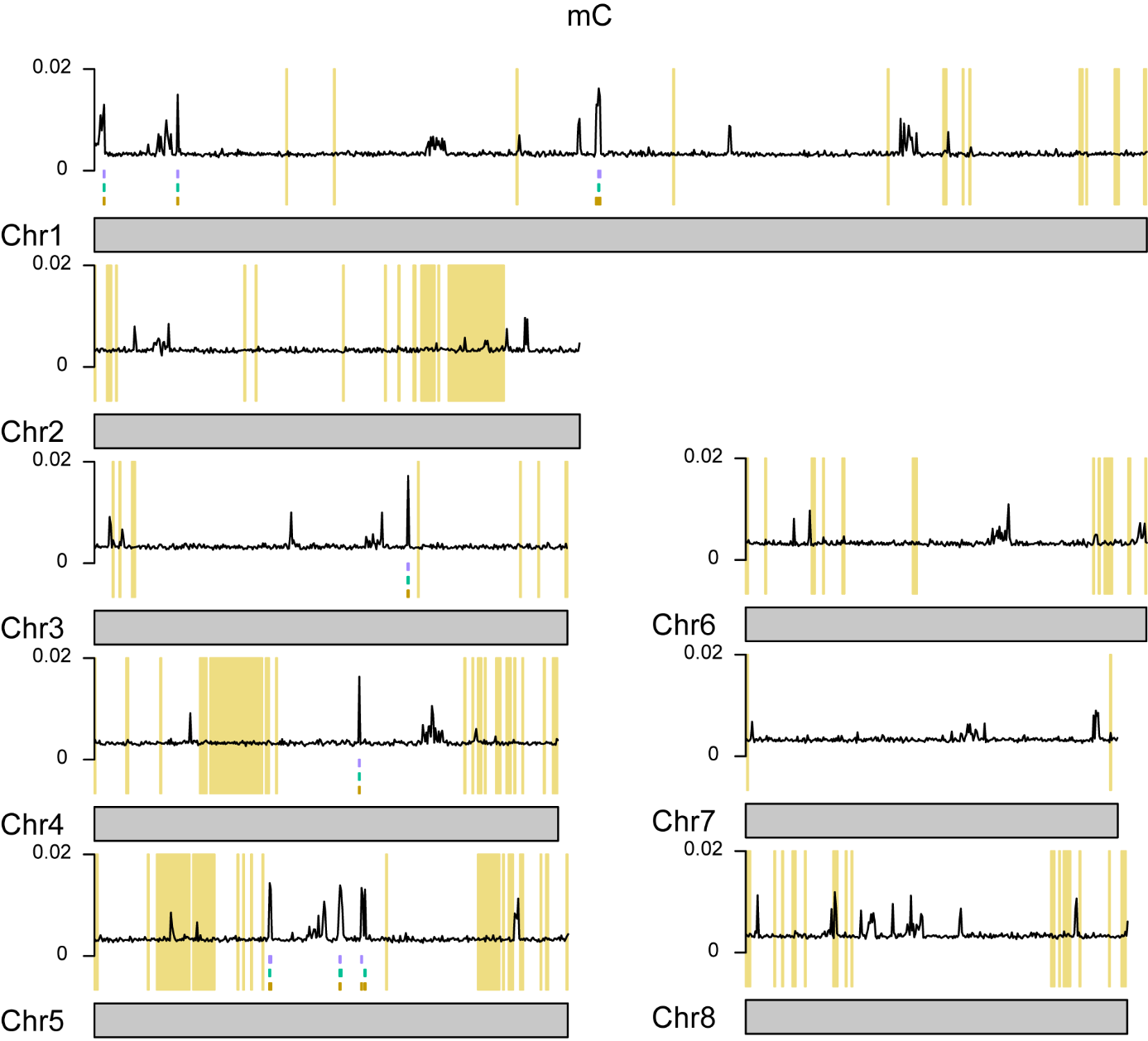 Figure S5. DNA methylation over the genome. Whole-chromosome plot displaying the fraction of methylated cytosines for non-overlapping 10 kb windows for wild-type over the whole genome. Colored boxes, displayed below the DNA methylation track indicate the hypomethylated windows from Table 1. Brown ΔDim2, green ΔDnmt5, teal ΔDim2-ΔDnmt5, blue ΔRid, purple ΔHp1. Previously defined LS regions (Cook et al., 2020) are highlighted in yellow.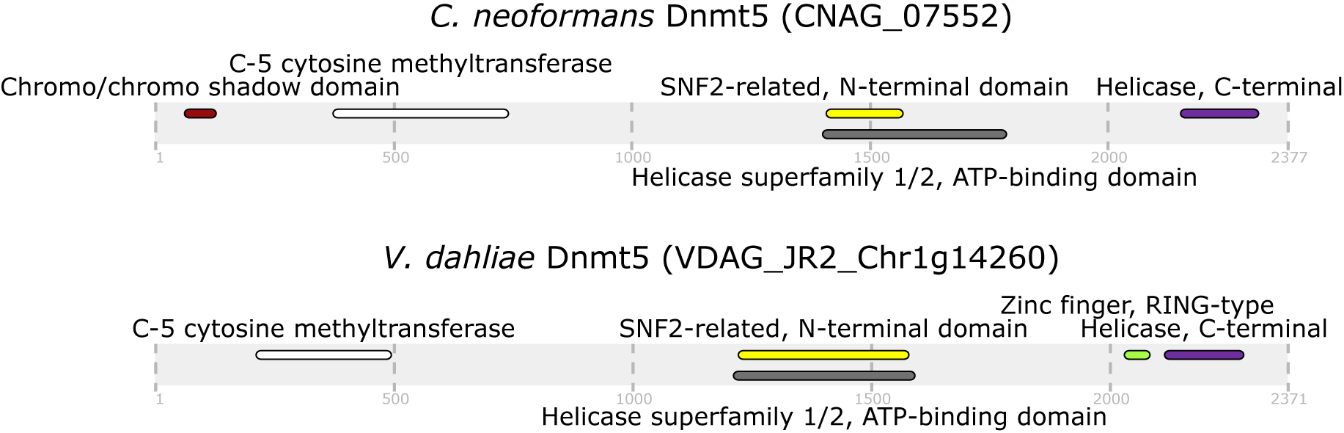 Figure S6. Comparison of protein domain structure of C. neoformans and V. dahliae Dnmt5.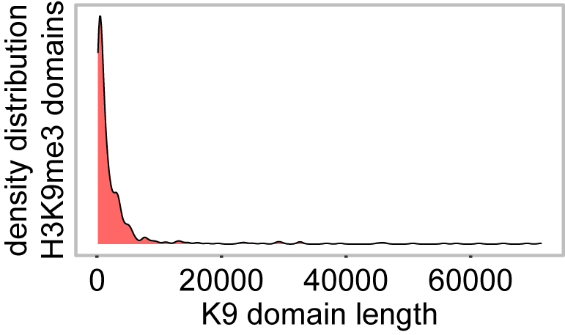 Figure S7. Distribution of H3K9me3 domain lengths.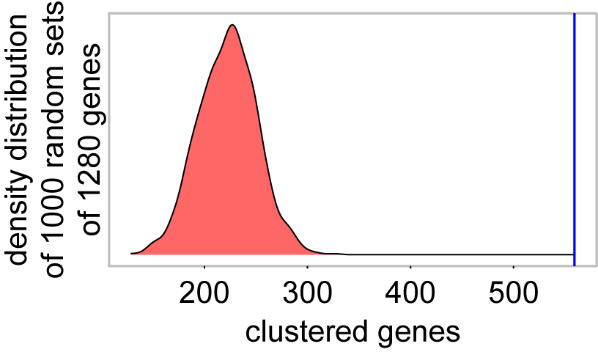 Figure S8. Genes induced in Hp1 and Dim5 mutants cluster more often than expected based on chance.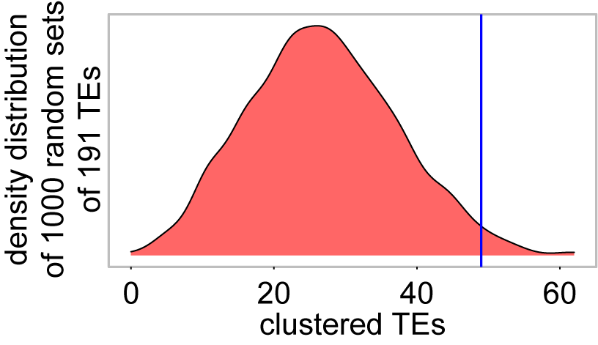 Figure S9. Transposons induced in Hp1 and Dim5 mutants cluster more often than expected based on chance.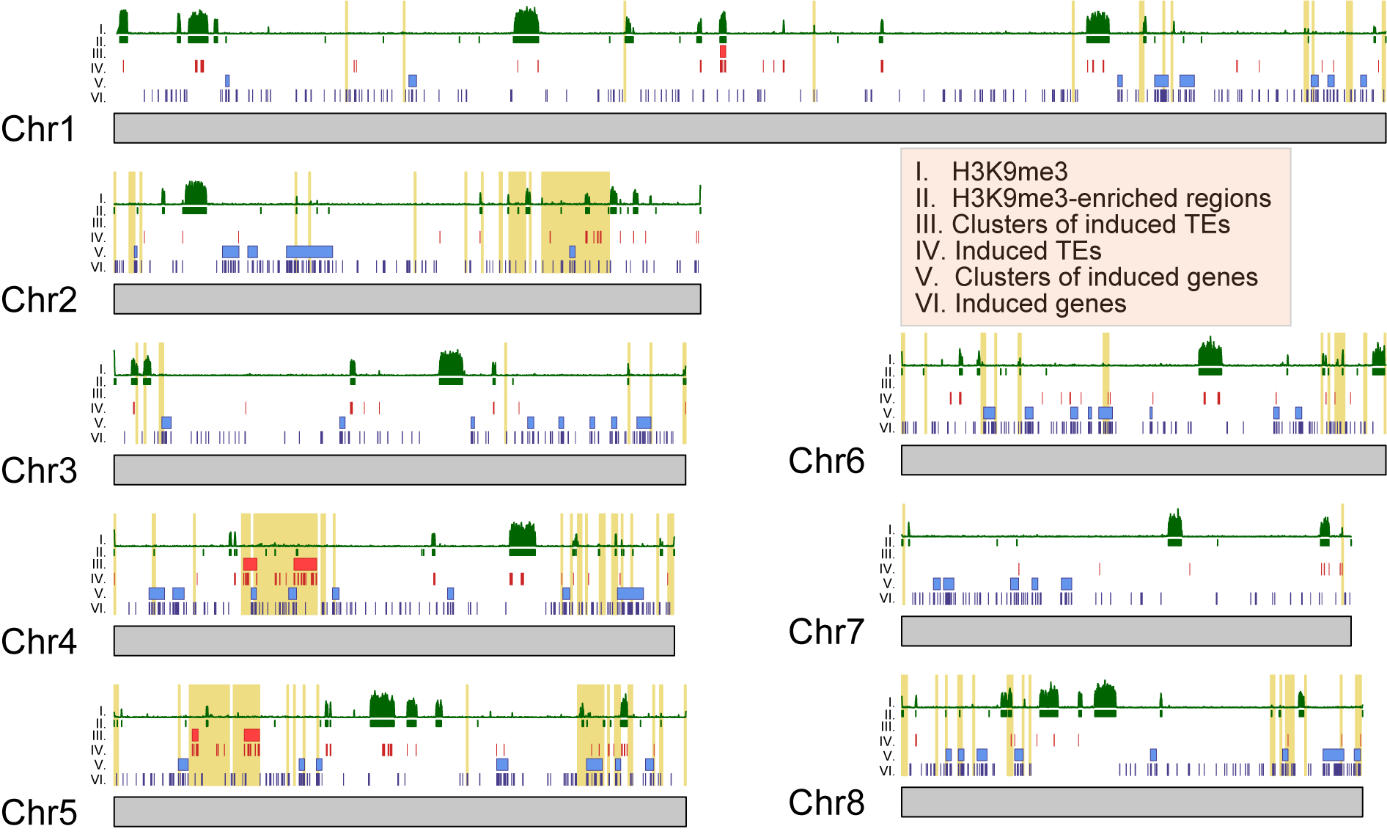 Figure S10. Clusters of genes and transposons over all chromosomes Whole-chromosome plots displaying the location of induced genes (in blue) and transposons (in red). Clusters of induced genes and transposons are indicated as blue and red rectangles, respectively. H3K9me3-ChIP signal along the chromosomes is indicated in green in the upper track. Previously defined LS regions (Cook et al., 2020) are highlighted in yellow.